Publicado en Madrid el 11/01/2018 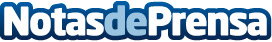 Smartclip y Renault, pioneros en el uso del formato On Screen AdRenault, de la mano de OMD, fue el primer anunciante  en lanzar el novedoso formato On Screen Ad (OSA), de Smartclip. Una campaña que ha sido un éxito y ha hecho que muchos clientes se hayan decidido también en apostar por este formatoDatos de contacto:José Manuel López689 862 046 	Nota de prensa publicada en: https://www.notasdeprensa.es/smartclip-y-renault-pioneros-en-el-uso-del Categorias: Imágen y sonido Telecomunicaciones Marketing E-Commerce Recursos humanos http://www.notasdeprensa.es